                 					           Katolickie  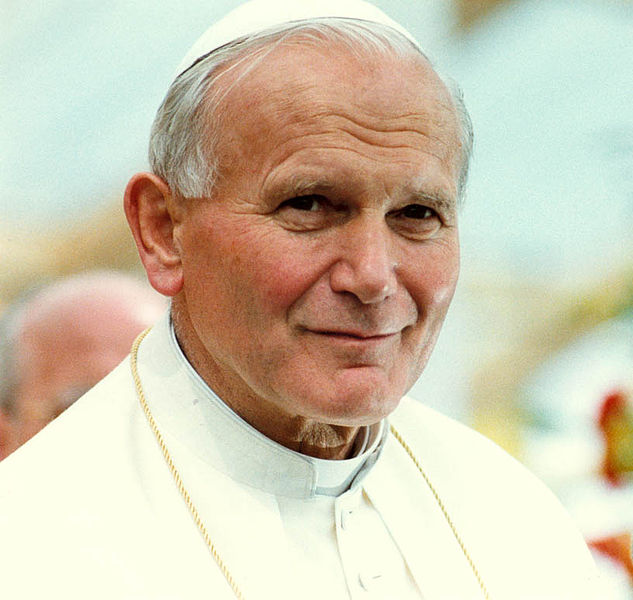                                        Stowarzyszenie                                             Młodzieży                                                         Diecezji Łowickiej  zaprasza serdecznie do wzięcia udziałuw Konkursie Recytatorskim Poezji Chrześcijańskiejoraz w Konkursie Poezji Chrześcijańskiej Śpiewanej„Wstańcie, chodźmy!”,który odbędzie się dn. 12 października 2019r. o godz. 9.00                     w Parafii p.w. Matki Bożej Nieustającej Pomocy w Łowiczu, ul. Brzozowa 15.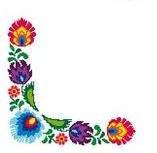 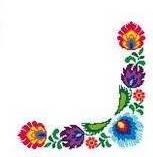 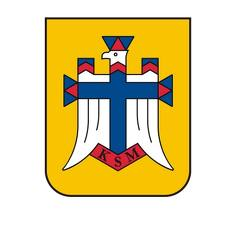 REGULAMIN 